_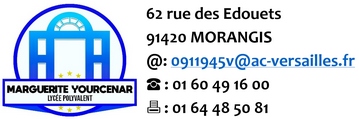 DOSSIER D’INSCRIPTIONAnnée scolaire : 2021-2022	Nom : __________________________________________	Prénom : ________________________________________	Classe : _________________________________________	Etablissement précédent : __________________________	Numéro de l’élève : _______________________________Le dossier de réinscription complet devra être retourné aux dates précisées. A défaut, la place sera déclarée vacante.	Dans le cadre scolaire, votre enfant peut faire l’objet d’une  prise de vue. Merci de signaler si vous n’autorisez pas le droit à l’image.	J’atteste de l’exactitude des informations données,  													Signature :			cadre réservé à l’administrationDossier déposé et vérifié le : ______________________________________Observations : ______________________________________________________________________________________________________________________________________________________ELEVESexe : ☐ F  M☐Date de naissance : _______/________/______ Lieu de naissance : _________________________Adresse de domicile : ___________________________________________________________________________________________________________________________________________________________________________Code postal : ________________________________Ville : ______________________________________ Courriel : BOURSIER : ☐ Oui ☐ Non (si oui, fournir un RIB)RESPONSABLE LEGAL 1 (A contacter en priorité)Nom : _________________ Prénom : _________________Lien parenté : __________________Adresse : ________________________________________Code postal : _______           Commune : ______________Tel domicile : ____________________Tel port : __________________ Tel travail : ________________________Courriel : ____________________________@____________________________Situation professionnelle : en activité   en recherche d’emploi    Retraité(e)   autre    (entourez la situation)Profession : _____________________________Code (cf. tableau joint) __________Nombre total d’enfants à charge : ____RESPONSABLE LEGAL 2Nom : _________________ Prénom : _________________Lien parenté : __________________Adresse : ________________________________________Code postal : _______           Commune : ______________Tel domicile : ____________________Tel port : __________________ Tel travail : ________________________Courriel : ____________________________@____________________________Situation professionnelle : en activité   en recherche d’emploi    Retraité(e)   autre    (entourez la situation)Profession : _____________________________Code (cf. tableau joint) __________Nombre total d’enfants à charge : ____PIECES A JOINDRE AU DOSSIER Copie Pièce d’identité de l’élève1 photo d’identité pour la carte de lycéen. Exeat délivré par l’établissement d’origineDossier de cantine complété Fiche choix options selon le niveauElève boursier : RIB Fiche infirmerie CODE PROFESSION ET CATÉGORIE SOCIOPROFESSIONNELLECODE PCS	Libellé court	Libellé long10	AGRI EXPL	AGRICULTEUR EXPLOITANT21	ARTISAN37	CADRE ADMI	CADRE ADMINIS. ET COMMERC. D’ENTREPRISE33	CADRE FP	CADRE DE LA FONCTION PUBLIQUE23	CHEF ENTRP	CHEF D’ENTREPRISE DE DIX SALARIES OU PLUS81	CHOM JMS T	CHOMEUR N’AYANT JAMAIS TRAVAILLE44	CLERGE	, RELIGIEUX22	COMMERCANT ET ASSIMILE48	CONTRMAIT	CONTREMAITRE, AGENT DE MAITRISE55	EMPLOY. COM	EMPLOYE DE COMMERCE54	EMPLOY. ENT	EMPLOYE ADMINISTRATIF D’ENTREPRISE52	EMPLOYE FP	EMPLOY. CIVIL – AGENT SERVICE FONCT. PUBL.35	INFO ARTS	PROFESSION INFORMATION, ARTS, SPECTACLE38	INGENIEUR – CADRE TECH. D’ENTREPRISE42	INSTIT	INSTITUTEUR ET ASSIMILE99	NON RENSGN	NON RENSEIGNEE (INCONNUE OU SANS OBJET)69	OUVRIER AG	OUVRIER AGRICOLE66	OUVRIER NQ	OUVRIER NON QUALIFIE61	OUVRIER Q	OUVRIER QUALIFIE31	P. LIBERALE	PROFESSION LIBERALE46	PI. ADM ENT	PROFESSION INTERM. AMD. COMMERCE ENTR.45	PI. ADM. FP	PROFESSION INTERM. ADM. FONCT. PUBL.43	PI. SANTE	PROFESSION INTERM. SANTE-TRAVAIL SOCIAL53	POLICIER ET MILITAIRE34	PROF ET ASS.	PROFESSEUR ET ASSIMILE71	R-AGRI EXP	RETRAITE AGRICULTEUR EXPLOITANT72	R-ARTI COMM	RETRAITE ARTISAN, COMMERC, CHEF ENTREP.73	R-CADRE PI	RETRAITE CADRE PROFES. INTERMEDIAIRE76	R-EPLO OUV	RETRAITE EMPLOYE ET OUVRIER82	SANS ACTIV	PERSONNE SANS ACTIVITE PROFESSIONNELLE56	SERV DIREC	PERSON. SERVICE DIRECT AUX PARTICULIERS47	TECHNICIEN	TECHINCIEN